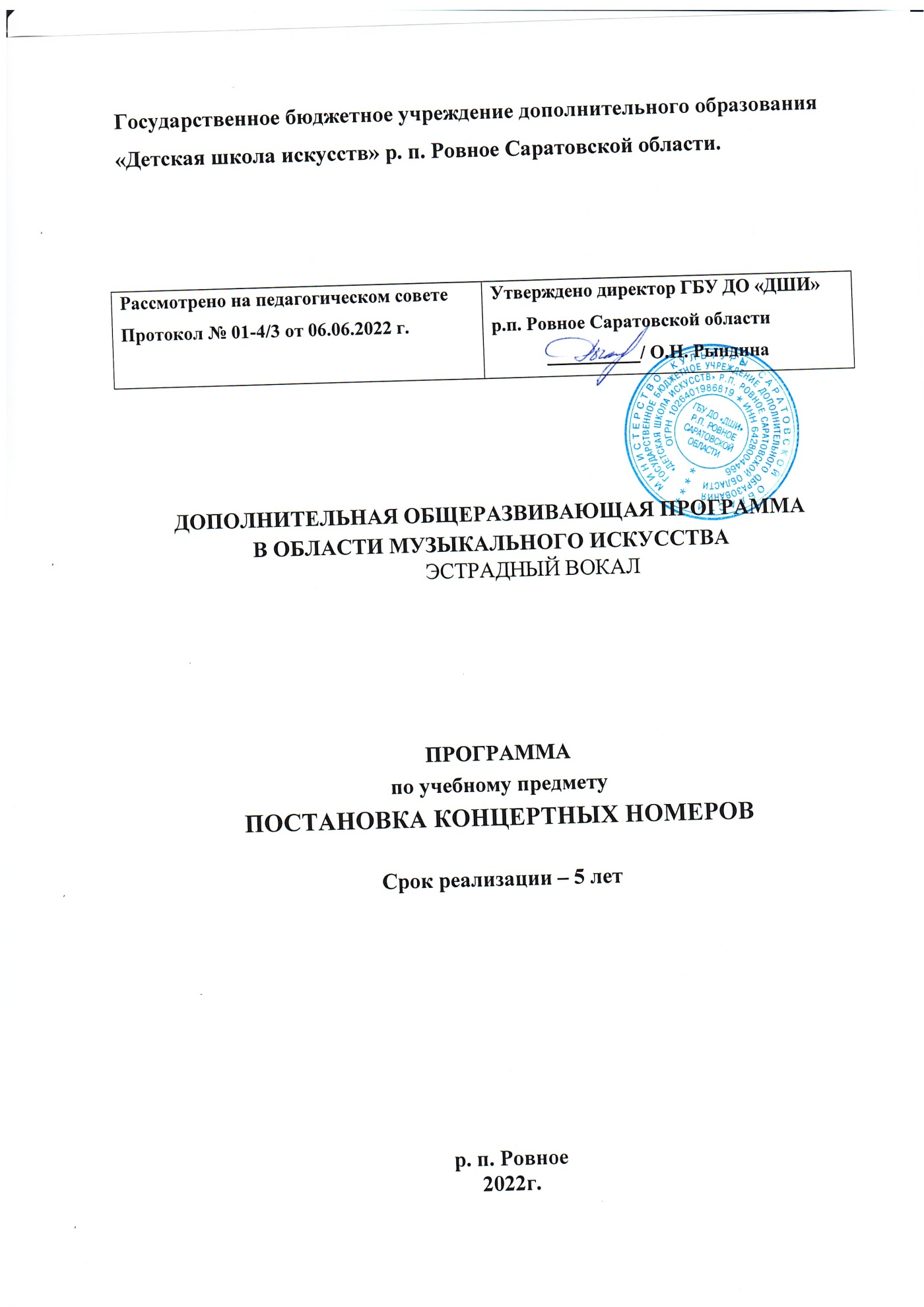 Разработчик: М. В. Гусейнова, преподаватель 1 квалификационной категории отделения «Хоровое пение» ГБУ ДО «Детская школа искусств» р. п. Ровное Саратовской областиРецензент: Ж. А. Такшаитова, заместитель директора по УВР, преподаватель высшей  квалификационной категории ГБУ ДО «Детская школа искусств» р. п. Ровное Саратовской областиСтруктура программы учебного предметаI.	Пояснительная записка							- Характеристика учебного предмета, его место и роль в образовательном процессе- Срок реализации учебного предмета- Объем учебного времени, предусмотренный учебным планом образовательной  организации на реализацию учебного предмета- Сведения о затратах учебного времени- Форма проведения учебных аудиторных занятий- Цель и задачи учебного предмета- Структура программы учебного предмета- Методы обучения - Описание материально-технических условий реализации учебного предметаII.	Содержание учебного предмета						- Учебно-тематический план- Годовые требованияIII.	Требования к уровню подготовки учащихся			- Требования к уровню подготовки на различных этапах обученияIV.	Формы и методы контроля, система оценок 				- Аттестация: цели, виды, форма, содержание;- Критерии оценкиV.	Методическое обеспечение учебного процесса			VI.	Список литературы и средств обучения - Методическая литература- Учебная литература- Средства обученияI. 	Пояснительная записка 	 Характеристика учебного предмета, его место и роль в образовательном процессе Программа учебного предмета «Постановка концертных номеров» разработана на основе «Рекомендаций по организации образовательной и методической деятельности при реализации общеразвивающих программ в области искусств», направленных письмом Министерства культуры Российской Федерации от 21.11.2013 №191-01-39/06-ГИ, примерной учебной программы для Детских музыкальных школ и ДШИ. (Министерства Культуры РФ. Москва2002г), а также с учетом многолетнего педагогического опыта в области постановки концертных номеров.  Программа направлена на единство и целостность образовательного процесса, учитывает физические, возрастные, индивидуальные особенности обучающихся и построена на принципах: создание условий для художественного образования, эстетического воспитания, духовно-нравственного развития детей; приобретение учащимися знаний, умений и навыков в области вокального, хореографического и актерского исполнительства;  приобретение детьми опыта творческой деятельности; овладение детьми духовными и культурными ценностями народов мира; доступности обучения, в том числе, на основе подбора учебного музыкального материала, физических возможностей и степени обучаемости детей; последовательности и постепенности обучения (от простого к сложному);  наглядности обучения – показа (иллюстрации) и объяснения; активности – максимального участия ученика в учебной деятельности;   Учебный предмет «Постановка концертных номеров» - это репетиционный процесс постановочной работы, осуществляемый педагогами профильных предметов, который объединяет, использует и координирует все практические навыки, приобретаемые обучающимися в процессе освоения уроков по вокалу, сценическому движению, хореографии и музыкальным предметам.  Программа направлена на создание плодотворного и целесообразного репетиционного процесса, нацеленного на рост актерских умений в различных сферах творческого самовыражения.  Процесс подготовки сценических  номеров  формирует  у  детей  и подростков  исполнительские  умения  и  навыки  в  различных  жанрах  и   направлениях,  знакомит  с  сущностью,  выразительностью  и содержательностью  исполнительского  искусства,  способствует  выявлению творческого  потенциала  и  индивидуальности  каждого  обучающегося,  включая  в работу физический, интеллектуальный и эмоциональный аппарат ребенка.   Данная программа позволяет преподавателю распределить учебную нагрузку, развить их художественные возможности и способности, научить их трудиться с желанием, воспринимая уроки как интересное, увлекательное занятие.   Предлагаемая программа рассчитана на трехлетний срок обучения для детей, поступивших в школу от 7-12 лет.   По окончанию освоения общеразвивающей программы выпускникам выдается документ, форма которого вырабатывается школой самостоятельно. Данная программа предполагает достаточную свободу в выборе репертуара,   направлена прежде всего, на развитие интересов самого обучающегося. Эффективность обучения зависит от природных данных и желания обучающегося, репертуарный план индивидуален для каждого ребенка. Большое внимание уделяется созданию максимально комфортной обстановки для обучающихся, межпредметным связям, участию в творческих коллективах школы.  Недельная нагрузка по предмету «Постановка концертных номеров» составляет 0,5 часа в неделю.  Программа по учебному предмету «Постановка концертных номеров» предполагает проведение промежуточных (в форме академического концерта в 2-ом, 4-ом, 6-ом, 8-ом полугодиях), итоговой аттестации в форме экзамена в 10 полугодии. Возможны другие формы аттестации. При выборе той или иной формы завершения обучения образовательная организация вправе применять индивидуальный подход.   Занятия проходят в индивидуальной форме и в форме групповых занятий от 2 до 14 человек.   Срок реализации учебного предмета При реализации программы учебного предмета «Постановка концертных номеров» со сроком обучения 5 лет, продолжительность учебных занятий составляет 34 недели в год.  Сведения о затратах учебного времени Примечания к учебному плану: Разработан на основе Примерных учебному планов образовательных программ по видам музыкальных искусств от 22.06.2005г. №1814-18-07.4  Занятия по предмету «Постановка концертных номеров» имеют индивидуальный и групповой формат         Объем учебного времени, предусмотренный учебным планом                        образовательной организации на реализацию учебного предмета  Общая трудоемкость учебного предмета «Постановка концертных номеров» при 5х летнем   обучения составляет 85 часов.  Форма проведения учебных занятий Занятия проводятся в индивидуальной форме, возможно чередование индивидуальных, мелкогрупповых (от 2-х человек) и групповых (сводных занятий). Групповые формы занятий позволяют преподавателю построить процесс обучения в соответствии с принципами дифференцированного и индивидуального подходов.   Цель учебного предмета Целью учебного предмета «Постановка концертных номеров» является: приобщение к различным видам творчества через пластическое и музыкальное многообразие;  приобретение сценических навыков и формирование актерского мастерства;  развития творческих способностей и индивидуальности обучающихся формирование практических умений и навыков Задачи учебного предмета Задачами учебного предмета «Постановка концертных номеров» являются:  формирование общей культуры, художественно-эстетического вкуса; подготовка двигательного аппарата к исполнению музыкального материала различного характера и степени технической трудности;  развитие пластичности, координации, хореографической памяти, внимания, эмоциональной выразительности; раскрытие индивидуальности;  воспитание у детей трудолюбия, усидчивости, терпения;  воспитание стремления к практическому использованию знаний и умений, приобретенных на занятиях, в быту, в досуговой деятельности. Обучение должно соединять в себе два главных взаимосвязанных направления: формирование исполнительских навыков и приемов.  развитие навыков работы в ансамблях, умение преподносить зрителю качественные концертные номера.  Структура программы Программа содержит следующие разделы: сведения о затратах учебного времени, предусмотренного на освоение учебного предмета; распределение учебного материала по годам обучения; описание дидактических единиц учебного предмета; требования к уровню подготовки обучающихся; формы и методы контроля, система оценок, итоговая аттестация;  методическое обеспечение учебного процесса. В соответствии с данными направлениями строится основной раздел программы «Содержание учебного предмета»                                            Методы обучения Для достижения поставленной цели и реализации задач предмета используются следующие методы обучения: словесный (объяснение, беседа, рассказ); наглядный (показ, наблюдение, демонстрация приемов работы); практический (освоение элементов хореографии, актерского мастерства, сценического движения); эмоциональный (подбор ассоциаций, образов, художественные впечатления). Описание материально-технических условий реализации учебного предмета Каждый обучающийся обеспечивается доступом к библиотечным фондам и фондам аудио и видеозаписей школьной библиотеки. Во время самостоятельной работы учащиеся могут пользоваться Интернетом для сбора дополнительного материала по изучению предложенных тем. Библиотечный фонд укомплектовывается печатными, электронными изданиями, учебно-методической и нотной литературой. II. ОПИСАНИЕ УЧЕБНОГО ПРЕДМЕТА  Учебно-тематический план Первый год обучения полугодие полугодие Второй год  обучения   I полугодие II полугодие Третий год   обучения  I полугодие                           II полугодие Четвертый год обучения  I полугодие                           II полугодие Пятый год обучения  I полугодие   II полугодие Годовые требования Годовые требования содержат несколько вариантов примерных репертуарных программ для учащихся по предмету «Постановка концертных номеров» с учетом индивидуальных возможностей. Первый год обучения Основой предмета «Постановка концертных номеров» является репертуар. Для первого класса обучения необходимо соблюдать принципы доступности, постепенного усложнения материала. Большое внимание уделяется формированию правильной осанки, умению красиво и легко двигаться, согласовывать движения с музыкой, её характером и настроением. Замыслу отбираемого материала для сценического воплощения произведения должны соответствовать исполнительские, возрастные, художественные возможности детей. Огромную роль играет музыкальное оформление урока. Подобранная музыка должна помочь раскрыть характер и стиль каждого номера, подсказать исполнителю его содержание По окончании первого года обучения обучающийся:  - выработка личностных качеств, способствующих восприятию в достаточном объеме учебной информации; Второй год обучения Важной частью уроков второго года обучения является танцевальная импровизация. Это творческая часть урока, роль которой многозначна: развивается фантазия у обучающихся, чувство формы концертных номеров, импровизационность исполнительства. Основной задачей является обучение основам сценической хореографии, формирование танцевальных знаний, умений и навыков на основе программного материала, знакомство с танцевальной культурой своего народа и народов других стран. Изучение характерных сценических движений разных танцевальных стилей как современных, так и старинных. По окончании второго года обучения обучающийся: исполняет разнохарактерный репертуар; знает основные термины по хореографии, вокалу, сценическому движению; работает в ансамбле; владеет навыками публичного выступления.                                               Третий год обучения Продолжается работа над закреплением всех пройденных вокально-хореографических навыков, навыков актерского мастерства, сценического движения.  На третьем году обучения ученики сочиняют комбинации, которые затем исполняют в ансамбле или по одному. Задача этой части уроков скорее, воспитательная: расширение кругозора, образного мышления и видения, а также творческой фантазии и актерского мастерства. В сочинительской работе проверяется изобретательность, знания, культура. Достичь хорошего исполнения концертного номера качества возможно только при сознательной работе, при постоянном контроле. Обучающиеся должны знать, как правильно исполнять каждое движение, а также уметь анализировать возможные ошибки при исполнении.  По окончании третьего года обучения обучающийся: исполняет произведения зарубежных, русских и современных авторов и композиторов, обработки народных и зарубежных песен.  поет в ансамбле; исполняет разнохарактерный репертуар; - знает основные музыкальные термины; владеют навыками публичного выступления. Четвертый год обучения Продолжается работа над закреплением всех пройденных вокально-хореографических навыков, навыков актерского мастерства, сценического движения.  На четвертом году обучения уделяется большое внимание к умению самостоятельно импровизировать в концертных номерах, слышать ритмический рисунок музыкального произведения и следовать за музыкой, находя и раскрывая художественный образ. Задача этой части уроков: расширение творческого потенциала, фантазии. В импровизационной работе учеников проявляется вкус, приобретенные навыки, внутренняя культура. Достичь хорошего результата при исполнении концертного номера возможно только при умении владеть собственным телом, голосом, актерским мастерством, воспользоваться накопленными знаниями, анализируя музыкальный материал, обладая навыками продуманной и хорошо подготовленной импровизации.  По окончании четвертого года обучения обучающийся: исполняет произведения зарубежных, русских и современных авторов и композиторов, обработки народных и зарубежных песен.  поет в ансамбле; исполняет разнохарактерный репертуар; знает основные музыкальные термины; владеют навыками публичного выступления; обладает навыками импровизации; самостоятельно подбирает концертный репертуар; создает художественный образ Пятый год обучения Продолжается работа над закреплением всех пройденных вокально-хореографических навыков, навыков актерского мастерства, сценического движения.  На пятом году обучения уделяется большое внимание умению самостоятельно импровизировать в концертных номерах, слышать ритмический рисунок музыкального произведения и следовать за музыкой, находя и раскрывая художественный образ. Задача этой части уроков: расширение творческого потенциала, фантазии. В импровизационной работе учеников проявляется вкус, приобретенные навыки, внутренняя культура. Достичь хорошего результата при исполнении концертного номера возможно только при умении владеть собственным телом, голосом, актерским мастерством, воспользоваться накопленными знаниями, анализируя музыкальный материал, обладая навыками продуманной и хорошо подготовленной импровизации.  По окончании пятого года обучения обучающийся: исполняет произведения зарубежных, русских и современных авторов и композиторов, обработки народных и зарубежных песен.  поет в ансамбле; исполняет разнохарактерный репертуар; знает основные музыкальные термины; владеют навыками публичного выступления; обладает навыками импровизации; самостоятельно подбирает концертный репертуар; создает художественный образ III. ТРЕБОВАНИЯ К УРОВНЮ ПОДГОТОВКИ ОБУЧАЮЩИХСЯ       Выпускник имеет следующий уровень подготовки:      владеет основными приемами танцевальных движений, пластики, вокального и актерского мастерства, сценического движения умеет правильно использовать их на практике; умеет исполнять произведение в характере, соответствующем данному стилю и эпохе; обладает навыками импровизации; проводит анализ своего исполнения и других участников; - умеет самостоятельно подготовить концертный номер;  владеет навыками работы в коллективе. IV. ФОРМЫ И МЕТОДЫ КОНТРОЛЯ. КРИТЕРИИ ОЦЕНОК Аттестация: цели, виды, форма, содержание Программа предусматривает текущий контроль, промежуточную и итоговую аттестации.  Формами текущего и промежуточного контроля являются: участие в тематических вечерах, классных концертах, мероприятиях культурно-просветительской, творческой деятельности школы, академические концерты в 1-ом и 2-ом полугодиях.  Возможно применение индивидуальных графиков проведения данных видов контроля, а также содержания контрольных мероприятий. Например, промежуточная аттестация может проводиться каждое полугодие или один раз в год; возможно проведение отдельных контрольных мероприятий по ансамблю. При проведении итоговой аттестации может применяться форма экзамена. Содержанием экзамена является исполнение сольной программы или участие в ансамбле.  Критерии оценки При оценивании обучающегося, осваивающегося общеразвивающую программу, следует учитывать: формирование устойчивого интереса к музыкальному искусству, к занятиям музыкой, хореографией, вокалу, актерскому мастерству; наличие исполнительской культуры, кругозора, образного мышления и видения;  овладение практическими умениями и навыками в работе над постановкой концертных номеров; степень продвижения обучающегося, успешность личностных достижений. V. МЕТОДИЧЕСКОЕ ОБЕСПЕЧЕНИЕ УЧЕБНОГО ПРОЦЕССА Методические рекомендации преподавателям Методика образовательной деятельности по учебному предмету «Постановка концертных номеров» основана на совмещении процесса обучения и собственно процесса творчества, создания последовательной, поэтапной цепочки усложняющихся требований к исполнительскому мастерству на основе рассмотрения процесса постановки концертных номеров, выделения этапов его создания и определения требований, предъявляемых к юным исполнителям на каждом этапе репетиций.      На всех этапах обучения очень важен индивидуальный подход к каждому ученику.  Воспитание творческой личности -  процесс очень сложный и ответственный, дети находятся на разных уровнях психофизического развития, у каждого свои границы и возможности, поэтому, в первую очередь, педагог должен помочь каждому ученику поверить в свои силы, приобрести уверенность в себе.  Можно использовать метод эмоционального стимулирования -  создание ситуаций успеха на занятиях, это специально созданные педагогом цепочки таких ситуаций, в которых ребенок добивается хороших результатов, что ведет к возникновению у него чувства уверенности в своих силах и ощущения «легкости» процесса обучения.          В работе над сценическими номерами, концертными программами, через творческое взаимодействие ученика и учителя репетиционной работы, как и метод действенного 	анализа 	произведения, 	позволяет 	педагогу 	максимально 	раскрыть творческую индивидуальность обучающегося.         Обязательным фактором в обучении детей является дисциплина.  Необходимо воспитывать у обучающихся чувство ответственности за коллективную работу и вырабатывать в характере каждого ученика самодисциплину -  способность доводить начатое дело до логического итога вопреки перемене своих интересов или влиянию внешних факторов.          Участие в творческих мероприятиях, тематических концертах и культурно-просветительской деятельности образовательного учреждения позволит обучающимся на практике проверить, закрепить и развить свои умения и навыки исполнительского мастерства.  В тоже время чрезмерная активность в этой области может негативно влиять и на формирование творческой личности, и собственно на учебный процесс.  В связи с этим педагог должен тщательно анализировать вместе с детьми каждое сценическое выступление и не допускать возникновения у учащихся небрежности, неточности и штампов.   Занятия в классе должны сопровождаться внеклассной работой - посещением выставок и концертных залов, прослушиванием музыкальных записей, просмотром концертов и музыкальных фильмов.  Большое значение имеет репертуар ученика. Необходимо выбирать высокохудожественные произведения, разнообразные по форме и содержанию. Необходимо познакомить учащегося с музыкальной литературой, рассказать о выдающихся исполнителях и композиторах.  Предполагается, что педагог в работе над репертуаром будет добиваться различной степени завершенности исполнения: некоторые произведения должны быть подготовлены для публичного выступления, другие – для показа в условиях класса, третьи – с целью ознакомления. Требования могут быть сокращены или упрощены соответственно уровню музыкального и технического развития, природных способностей, состояния здоровья. Все это определяет содержание индивидуального учебного плана обучающегося. На заключительном этапе ученики имеют опыт исполнения произведений классического, современного и народного репертуара, опыт исполнения в ансамбле. Исходя из этого опыта, они используют полученные знания, умения и навыки в исполнительской практике. Параллельно с формированием практических умений и навыков обучающийся получает знания музыкальной грамоты, основы хореографии, актерского мастерства которые применяются при подборе музыкальных произведений.   Важным элементом обучения является накопление исполнительского материала, дальнейшее расширение и совершенствование практики публичных выступлений (сольных и ансамблевых). VI. СПИСКИ РЕКОМЕНДУЕМОЙ НОТНОЙ И МЕТОДИЧЕСКОЙ ЛИТЕРАТУРЫ Методическая литература В основе процесса обучения «Постановка концертных номеров» эстрадного пения лежат следующие методические принципы: применение индивидуального подхода к обучающимся; постепенность и последовательность в овладении исполнительским мастерством; - единство художественного и технического развития исполнителя. Работа над «Постановкой концертных номеров» ведется систематично, в течение всех лет обучения, на основе учебного материала, включающего разнообразные виды упражнений по хореографии, вокалу, сценическому движению.           Учебная литература Выготский Л.С. Воображение и творчество в детском возрасте.  М.,  1991. ГИТИС, 1998 Ершов П.М.  Технология актерского искусства.  М.:  ТОО «Горбунок», 1992  Морозова Г.В. Пластическое воспитание актера. М.: Терра. Спорт, 1998  Музыкальные игры, ритмические упражнения и танцы для детей. Учебнометодическое пособие для педагогов. Барышникова Т. Азбука хореографии. – М.: Рольф, 1999. Секрет танца/ Составитель Т.К. Васильева- СПб; ООО «Золотой век», 1997. Ткаченко Т.С. Народный танец. – М. «Искусство», 1967. Лопухов А.В., Ширяев А.В. Бочаров А.И. Основы характерного танца. – Спб.: «Издательство Планета музыки»; Издательство «Лань»,2010. Бочкарева Н.И Развитие творческих способностей детей на уроках ритмики и хореографии. Кемерово, 1998 г. Примерные репертуарные списки:  «Зеленый остров» «Песня надымских школьников» «Надымский вальс» «Ты Надым- моя звезда» 1.А. Цыпляускас  «Наперегонки» А. Цыпляускас      «Лебеди» А. Цыпляускас «Солнечный ветер» Тюльканов  «Кони-птицы» Тюльканов   «Как птицей стать» 6.Алекс-др Ермолов «Музыка любви» Алекс-др Ермолов «Мы вместе» «Старый рояль» гр. «Волшебники двора» «Дорога к солнцу» 10.гр. «Республика «Смотри на все веселей» 11.Деревягина, Степанов «Горница-узорница» «Нон-стоп» «Иван да Марья» 14.Н. Подольская «Мама» 15.Н.Подольская «Есть на свете жизнь» 16.гр. «Барбарики» «Разукрасим все планеты» «С днем рождения» «Там» 19.Расторгуев, Княжинская  «Может знает лес» Н. Подольская «Жар-птица» «Потанцуем» «Бой энд герл» Ципляускас  «Белая лодка» 24.О.Газманов «Люси» О. Газманов «Ясные дни» «Остров мечты» А. Петрякова «Чудак» Г. Сукачев «Моя бабушка курит трубку» Г. Сукачев «Рейкьявик» Ю. Антонов «Красота» Ю. Антонов «На высоком берегу» 33.С. Никитин «На далекой Амазонке» 34. Аражир. В. Убогов «Хадэй»  О. Ткач, сл. Л. Остапенко  «Помни» Сл. А. Легчинов. Муз.О. Елисеенко «Плачет белая береза»                                                                Вид учебной работы, нагрузки, аттестации Затраты учебного времени Затраты учебного времени Затраты учебного времени Затраты учебного времени Затраты учебного времени Затраты учебного времени Всего часов Годы обучения 1-й год 1-й год 2-й год 2-й год 3-й год 3-й год 4-й год 4-й год 5-й год 5-й год Полугодия 1 2 3 4 5 6 7 8 9 10 Кол-во часов по учебному плану Кол-во часов по учебному плану Кол-во часов по учебному плану Кол-во часов по учебному плану Кол-во часов по учебному плану Кол-во часов по учебному плану Постановка концертных номеров 0.5 0.5 0.5 0.5 0.5 0.5 0,5 0,5 0,5 0,5 85 85 Календарные Сроки Темы и содержание занятий 1 четверть освоение плана зала; ориентация в пространстве; развитие навыков координации движений; умение понимать и исполнять указания преподавателя; 2 четверть упражнения на выравнивание осанки; развитие пластики рук, снятие зажатости ног знакомство с позициями ног, рук принятыми в хореографии; знакомство с музыкой разных стилей; ритмическая гимнастика под мелодии популярных песен;  освоение произведений учебного вокально- хореографического репертуара Календарные Сроки Темы и содержание занятий 3 четверть упражнения на выравнивание осанки; закрепление знаний по позициям ног, рук, головы  ритмическая гимнастика под мелодии популярных песен; движение по площадке в различных рисунках и ракурсах освоение произведений учебного вокально- хореографического репертуара 4 четверть упражнения на выравнивание осанки; закрепление знаний по позициям ног, рук, головы  ритмическая гимнастика под мелодии популярных песен;  развитие навыков культуры общения с партнером, работы в ансамбле освоение произведений учебного вокально- хореографического репертуара Календарные сроки Темы и содержание занятий 1 четверть ритмическая гимнастика под мелодии популярных песен; элементарный экзерсис у опоры и на средине из 5-10 упражнений, классического и народного танца освоение культуры поведения на сцене; движение по площадке в различных рисунках и ракурсах индивидуально и в ансамбле освоение произведений учебного вокально- хореографического репертуара  импровизация под музыку в различных стилях 2 четверть ритмическая гимнастика под мелодии популярных песен; элементарный экзерсис у опоры и на средине из 5-10 упражнений, классического и народного танца умение распределять сценическую площадку, сохранять рисунок при исполнении концертного номера освоение произведений учебного вокально- хореографического репертуара; импровизация под музыку в различных стилях Календарные сроки Темы и содержание занятий 3 четверть ритмическая гимнастика под мелодии популярных песен; элементарный экзерсис у опоры и на средине из 5-10 упражнений, классического и народного танца освоение произведений учебного вокально- хореографического репертуара; освоение манеры исполнения разучиваемых концертных номеров; освоение произведений учебного вокально- хореографического репертуара импровизация под музыку в различных стилях 4 четверть ритмическая гимнастика под мелодии популярных песен; элементарный экзерсис у опоры и на средине из 5-10 упражнений, классического и народного танца освоение произведений учебного вокально- хореографического репертуара; умение исполнять на сцене различные виды концертных номеров импровизация под музыку в различных стилях Календарные сроки Темы и содержание занятий 1 четверть ритмическая гимнастика под мелодии популярных песен  классический экзерсис у опоры, элементы народного и классического танца на средине   освоение произведений учебного вокально- хореографического репертуара; осмысленное исполнение создаваемого образа импровизация под музыку в различных стилях 2 четверть ритмическая гимнастика под мелодии популярных песен  классический экзерсис у опоры, элементы народного и классического танца на средине   освоение произведений учебного вокально- хореографического репертуара; осмысленное исполнение создаваемого образа импровизация под музыку в различных стилях приобретение навыков самостоятельной постановочной работы концертных номеров Календарные сроки Темы и содержание занятий 3 четверть ритмическая гимнастика под мелодии популярных песен  классический экзерсис у опоры, элементы народного и классического танца на средине    освоение произведений учебного вокально- хореографического репертуара; осмысленное исполнение создаваемого образа импровизация под музыку в различных стилях самостоятельная работа над выразительным исполнением создаваемого образа в концертном номере 4 четверть ритмическая гимнастика под мелодии популярных песен  классический экзерсис у опоры, элементы народного и классического танца на средине   освоение произведений учебного вокально- хореографического репертуара; осмысленное исполнение создаваемого образа импровизация под музыку в различных стилях самостоятельная работа над выразительным исполнением создаваемого образа в концертном номере самостоятельная постановка концертного номера обучающимися. Календарные сроки Темы и содержание занятий 1 четверть ритмическая гимнастика под мелодии популярных песен классический экзерсис у опоры, элементы народного и классического танца на средине   освоение произведений учебного вокально- хореографического репертуара; осмысленное исполнение создаваемого образа; импровизация под музыку различных стилей; приобретение навыков самостоятельной постановочной работы концертных номеров самостоятельный подбор музыкального материла для концертных номеров 2 четверть ритмическая гимнастика под мелодии популярных песен  классический экзерсис у опоры, элементы народного и классического танца на средине   освоение произведений учебного вокально- хореографического репертуара; осмысленное исполнение создаваемого образа; импровизация под музыку различных стилей; приобретение навыков самостоятельной постановочной работы концертных номеров самостоятельный подбор музыкального материла для концертных номеров Календарные сроки Темы и содержание занятий 3 четверть ритмическая гимнастика под мелодии популярных песен  классический экзерсис у опоры, элементы народного и классического танца на средине   освоение произведений учебного вокально- хореографического репертуара; осмысленное исполнение создаваемого образа; импровизация под музыку различных стилей; приобретение навыков самостоятельной постановочной работы концертных номеров самостоятельный подбор музыкального материла для концертных номеров 4 четверть ритмическая гимнастика под мелодии популярных песен классический экзерсис у опоры, элементы народного и классического танца на средине   освоение произведений учебного вокально- хореографического репертуара; осмысленное исполнение создаваемого образа; импровизация под музыку различных стилей; приобретение навыков самостоятельной постановочной работы концертных номеров самостоятельный подбор музыкального материла для концертных номеров Календарные сроки Темы и содержание занятий 1 четверть ритмическая гимнастика под мелодии популярных песен классический экзерсис у опоры, элементы народного и классического танца на средине   освоение произведений учебного вокально- хореографического репертуара; осмысленное исполнение создаваемого образа; импровизация под музыку различных стилей; приобретение навыков самостоятельной постановочной работы концертных номеров самостоятельный подбор музыкального материла для концертных номеров 2 четверть ритмическая гимнастика под мелодии популярных песен классический экзерсис у опоры, элементы народного и классического танца на средине   освоение произведений учебного вокально- хореографического репертуара; осмысленное исполнение создаваемого образа; импровизация под музыку различных стилей; приобретение навыков самостоятельной постановочной работы концертных номеров самостоятельный подбор музыкального материла для концертных номеров Календарные сроки Темы и содержание занятий 3 четверть ритмическая гимнастика под мелодии популярных песен классический экзерсис у опоры, элементы народного и классического танца на средине   освоение произведений учебного вокально- хореографического репертуара; осмысленное исполнение создаваемого образа; импровизация под музыку различных стилей; приобретение навыков самостоятельной постановочной работы концертных номеров самостоятельный подбор музыкального материла для концертных номеров 4 четверть ритмическая гимнастика под мелодии популярных песен  классический экзерсис у опоры, элементы народного и классического танца на средине    освоение произведений учебного вокально- хореографического репертуара; осмысленное исполнение создаваемого образа; импровизация под музыку различных стилей; приобретение навыков самостоятельной постановочной работы концертных номеров самостоятельный подбор музыкального материла для концертных номеров подготовка к итоговой аттестации 